 День героевНа минутке безопасности дети  повторили тему  «Гигиена тела».Затем   для ребят воспитатель Бубнова М.Г. подготовила урок мужества  «Герои Сталинградской битвы». Была предложена презентация,  дети читали стихи и прозу о героях Сталинградской битвы. Мальчишки приняли активное участие в соревновании по  футболу. А девочки посетили  творческую мастерскую -  работали с пластилином. После обеда - оздоровительные процедуры. Играли  в шашки, шахматы, бадминтон.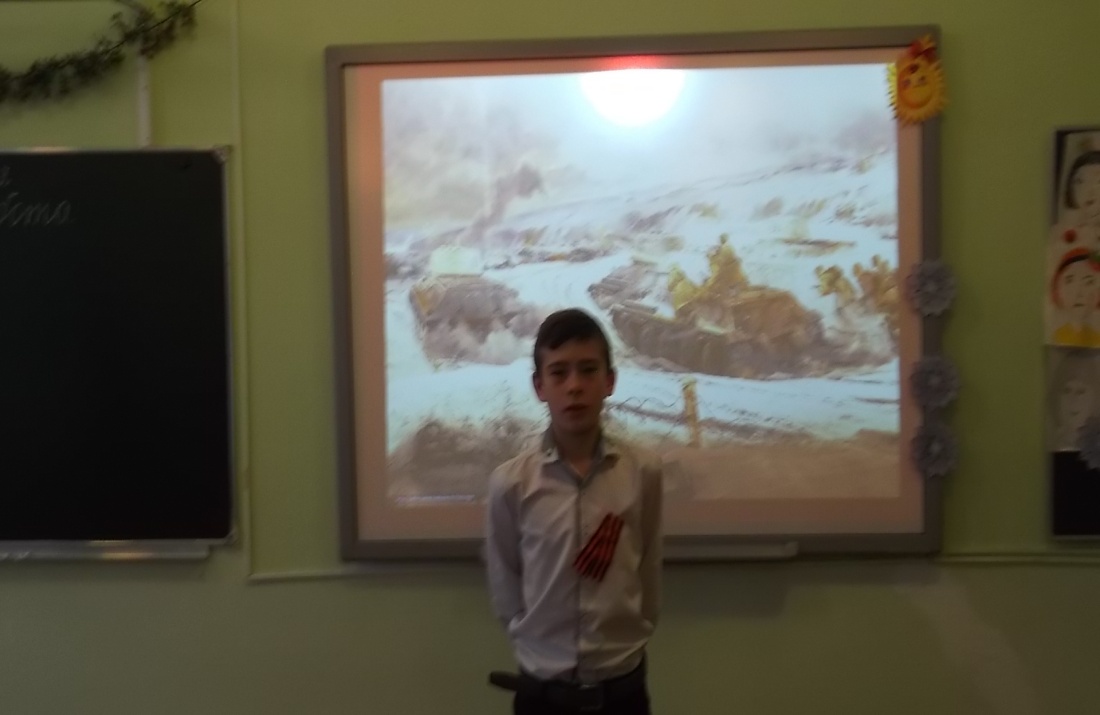 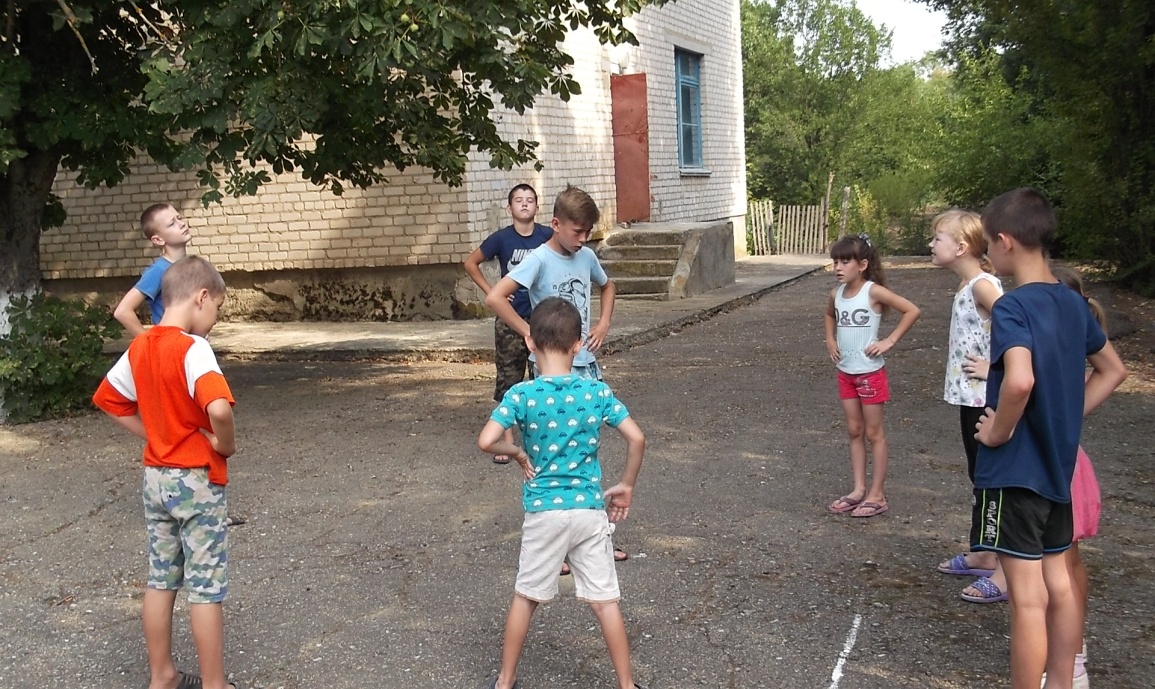 